                                                 APSTIPRINU: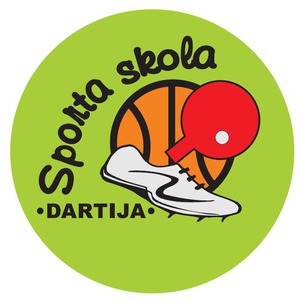 Sporta skola “Dartija” direktore__________________________ Baiba GāgaIecavā, 23.08.2018.IECAVAS NOVADA SPORTA SKOLAS “DARTIJA” SACENSĪBAS VIEGLATLĒTIKĀ “SPRINTA DIENA”NOLIKUMS Mērķis Veicināt draudzības saišu nostiprināšanu starp sporta skolām, novadiem un kaimiņvalstīm;Popularizēt vieglatlētiku bērnu, jauniešu vidū;Noskaidrot labākos vieglatlētus dažādās vecuma grupās.Laiks un vietaSacensības notiek 2018.gada 19.septembrī, plkst. 15:00 , Iecavas novada stadionā, Iecava, Skolas iela 37.VadībaSacensības  organizē un vada Iecavas novada sporta skolas “Dartija” treneru kolektīvs. Sacensību galvenais tiesnesis - Dace Vizule ( tel. +371 29501162).Dalībnieki un programmaZēni (2005.- 2006. g.dzim.) – 60 m, 60m/b, 200m, 4x60m stafete, Mazā zviedru stafete (100+200+300+400m)Meitenes (2005.-2006.g.dzim.) -  60 m, 60m/b, 200m, 4x60m stafete, Mazā zviedru stafete (100+200+300+400m)Zēni ( 2007.g.dzim. un jaunāki) -  60 m, 60m/b, 200m, 4x60m stafete, Mazā zviedru stafete (100+200+300+400m)Meitenes ( 2007.g.dzim. un jaunākas) -  60 m, 60m/b, 200m, 4x60m stafete, Mazā zviedru stafete (100+200+300+400m) Sacensībās piedalās Iecavas novada vieglatlēti, Latvijas sporta skolu un klubu audzēkņi, kā arī ārvalstu viessportisti.Apbalvošana 1.-3. vietu ieguvēji tiks apbalvoti ar medaļām un diplomiem, savukārt stafešu uzvarētāju komandas tiks apbalvotas ar diplomiem un saldumu balvām. Informācija Sacensību laikā ir iespējama fotogrāfēšana un video filmēšana, kā arī materiāli var tikt izmantoti publicitātes nolūkos. Ja ir radušies, kādi iebildumi par datu publiskošanu, lūdzam sazināties elektroniski, sūtot ziņu uz e-pastu : sports.dartija@iecava.lv Sacensības notiek saskaņā ar IAAF noteikumiem. Katrā vecuma grupā vienam sportistam atļauts piedalīties 2 individuālajās disciplīnas un stafetē.PieteikumiDalībnieku pieteikšana LVS sistēmā no 2018.gada 12.septembra līdz 2018.gada 17.septembra  plkst.17:00. Organizācijas, kurām nav pieejas LVS sistēmai, lūdzam iesūtīt pieteikumus pēc pievienotās formas līdz 2018.gada 17.septembrim uz e-pasta adresi : sports.dartija@iecava.lv ( lūgums katrā vecuma grupā zēnus un meitenes rakstīt atsevišķi).Par dalībnieku veselības stāvokli atbild organizācija, kura ir pieteikusi dalībienkus sacensībām. Finansiālie nosacījumiIzdevumus, kuri saistīti ar medaļu, balvu, diplomu iegādi, sedz Iecavas novada sporta skola “Dartija”.Izdevumus, kuri saistīti ar ierašanos uz sacensībām, dzīvošanu, ēdināšanu u.c., sedz komandējošā organizācija.Nolikumu sagatavoja Iecavas novada sporta skolas “Dartija” izglītības metodiķe Evelīna Traumane (tālr.nr.63941103).N.p.k.Vārds,uzvārdsDzimšanas datiDisciplīnasLabākais rezultātsTreneris